Finance Services (813) 794-2268MEMORANDUMDate:	July 29, 2022To:	School Board MembersFrom:	Michelle Williams, Interim Director of Finance ServicesRe:	Attached Warrant List for the Week Ending August 2, 2022Please review the current computerized list. These totals include computer generated, handwritten, and cancelled checks.Warrant Numbers 963142-963307………………………………………………..……………..…..$17,899,716.78Electronic Fund Transfer Numbers 5362…….…………………………………….………..…………...$14,150.00Total Disbursements……………………………………………………..…..……..$17,913,866.78Disbursements by FundFund 1100………………………………………………………………………………………….…….$1,384,856.33Fund 1300…………………………………………………….……………………………….……….........$14,150.00Fund 3717…………………………………………………….……………………………..….……….......$17,153.59Fund 3719…………………………………………………….……………………………………….......$688,845.28Fund 3721…………………………………………………….………………………………………….....$74,845.20Fund 3722…………………………………………………….………………………………………........$254,362.91Fund 3904………………………………………………………………………………………………$510,994.38Fund 3905…………………………………………………………………………………….....……….$80,204.88 Fund 3935………………………………………………………………………….………….....…...$1,375,417.66Fund 4100………………………………………………………………………………………………..$80,684.95Fund 4210……………………………………………………………………………......……….….....$108,271.70Fund 4220………………………………………………………………………..…….…………………....$613.64Fund 4250……………………………………………………………………………………………....$526,250.50Fund 7110…………………………………………………………………………………………….…......$525.00Fund 7111……………………………………………………………………………...……...….…..$7,731,200.81Fund 7130………………………………………………………………………...……………..……$4,921,174.69Fund 7921……………………………………………………………………………………………..…$33,978.51Fund 7922………………………………………………………………………………………………..$26,194.35Fund 7923………………………………………………………………………………………………..$51,879.25Fund 7940…………………………………………………………………………………..……………..$1,500.00Fund 8915………………………………………………………………………………………..……....$30,763.15The warrant list is a representation of three check runs and one EFT run. Confirmation of the approval of the warrant list for the week ending August 2, 2022 will be requested at the August 30, 2022 School Board meeting.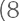 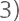 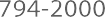 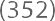 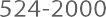 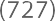 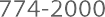 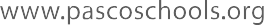 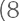 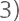 